Dear Sir / Madam, Please find below the date-sheet of BHM programme for TEE- June 2018. Apologize for the delay in replying and inconvenience caused. Sl.   Course            Date                Time 1.    TS-01             13/06/2018       Morning Session2.    TS-03             15/06/2018       - Do - 3.    BEGE-103       04/06/2018       - Do - 4.    TS-07             21/06/2018       - Do - 5.    TS-06             23/06/2018       - Evening Session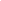 